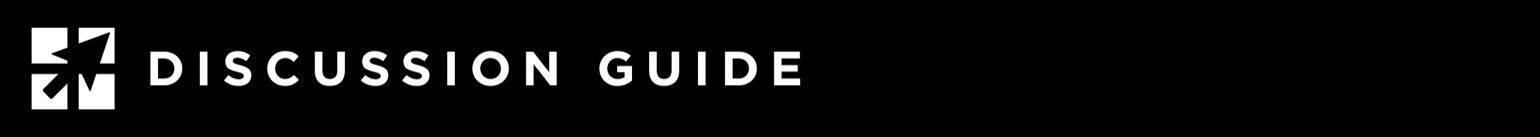 MY STORY1 Peter 3:15This discussion guide is designed to be used following a leader’s personal story. You’ll find additional instruction and suggestions at leadmin.org/story.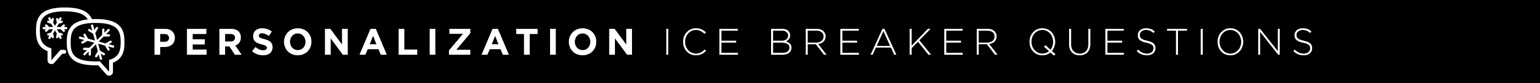 Use one of these to get the group talking about today’s topic:•	Who was a good friend when you were a child? How did you become friends and what did you enjoy doing together?•	What makes a great friend?•	What is something unexpected or surprising that happened to you this week? •	Is there anything that occurred earlier in your life that has prepared you for your life and leadership right now? What was it, and why?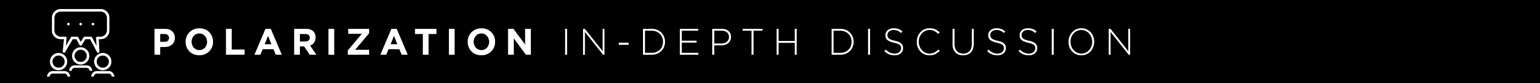 Go in-depth with these questions. Based on your available time, choose 3-4 that you believe are most thought-provoking:•	Read 1 Peter 3:15. What is a “reason for hope” that you heard in today’s life story?•	What does 1 Peter 3:15 mean by “always be ready”? How does this look in your daily life and leadership?•	What did you find inspirational about today’s life story?•	What did you find personally challenging about today’s life story?•	What is one leadership lesson that you took away from today’s life story?•	How was Jesus Christ the hero of today’s life story? In what way did act, or not act, and what does that teach you spiritually and personally?•	What would you do if faced with similar circumstances in your own life? Did you gain any insight into how to react, respond or move forward through life and work?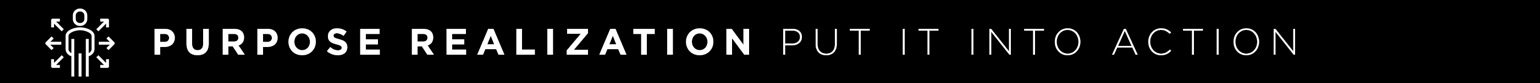 •	What is one area of life or leadership you will focus on this week as a result of what you heard and talked about today?	•	Is there a lesson for life or leadership that you heard today that you can take with you into the coming week and use?•	How can you pray about this week in the life of the person who shared their life today today? 